Hayton and Burnby Parish Councilwww.haytonandburnbypc.co.ukTel: 01759 301386  Email; clerk@jigreen.plus.comClerk: Joanna Green, 29 Barmby Road, Pocklington, York, YO42 2DLA meeting of Hayton and Burnby Parish Council will be held on Thursday 4th July 2019 in Hayton Village Hall, at 7.30pm.  You are summoned to attend, if you are unable to attend, would you please contact me in order that I can record your apologies. Members of the public are welcome to attend the meeting and may address the council during the Public Participation period. An agenda for the meeting is shown below.Joanna Green, clerk to the council. 28/6/19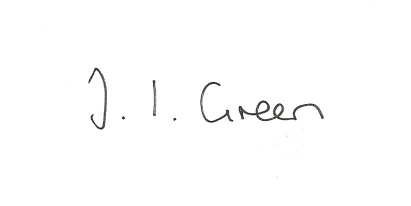 66/19 Welcome and Apologies67/19 Declaration of Interest.  The Parish Councils Code of Conduct. To record any declarations of interest by any member in respect of items on this agenda.68/19 To resolve that the meeting is temporarily suspended to allow for a period of Public Participation 69/19 To approve the minutes of the Parish Council meeting held on 6th June 2019  70/19 To receive clerk's report Report from Ward Cllr HammondBeck & Flooding71/19 Planning to consider whether or not to support the applications below:Proposal19/01396/PLF : Change of use of existing garden room to holiday accommodation(Retrospective)Location: Land South East Of Railway House Burnby Road Burnby East Riding Of Yorkshire YO42 1RSApplicant: Mrs Janet Kelly Application type: Full Planning PermissionProposal19/01865/PLF : Erection of dwelling with basement (revised scheme of approved application18/01724/PLF)Location: Land North East Of The Paddock Town Street Hayton East Riding Of Yorkshire YO42 1RRApplicant: Shelley Green Application type: Full Planning PermissionTo receive notification approval of :Proposal19/00696/PLF : Erection of an agricultural storage building with associated hardstandingarea (Part retrospective)Location: North Farm Thorpe Le Street Road Thorpe Le Street East Riding OfYorkshire YO42 4LJApplicant: Mr Richard Morley72/19 AccountsBank balance					£ 10329.95To approve the payments below:Clerk's salary and allowance June	 	£145.00Autela Payroll Services Ltd			£159.8373/19 Correspondence:Humberside Police newslettersRural Services Network bulletinsRt Hon Sir Greg Knight re Full Sutton prisonERYC - reparation projects for young offendersWolds Cycle Challenge 13 / 14 July74/19 Councillors reports75/19 Date of next meeting 